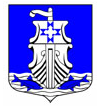 Совет депутатовмуниципального образования«Усть-Лужское сельское поселение»Кингисеппского муниципального районаЛенинградской области(четвертого созыва)РЕШЕНИЕот 08 ноября 2019 года №24 В связи с поступившим обращением председателя постоянной депутатской комиссии по законодательству и международным отношениям Буш Инны Владимировны, в соответствии с пунктом 11 статьи 19 Устава муниципального образования «Усть-Лужское сельское поселение» муниципального образования «Кингисеппский муниципальный район» Ленинградской области, пункта 3 статьи 2 Регламента Совета депутатов муниципального образования «Усть-Лужское сельское поселение» муниципального образования «Кингисеппский муниципальный район» Ленинградской области, заслушав информацию Главы муниципального образования «Усть-Лужское сельское поселение» муниципального образования «Кингисеппский муниципальный район» Ленинградской области Казаряна Павла Ильича о формировании постоянных депутатских комиссий  Совета депутатов муниципального образования «Усть-Лужское сельское поселение» Кингисеппского муниципального района Ленинградской области,  Совет депутатов муниципального образования «Усть-Лужское сельское поселение» Кингисеппского муниципального района Ленинградской области РЕШИЛ:Внести изменений в состав постоянной депутатской комиссии по законодательству и международным отношениям.Утвердить персональный состав постоянной депутатской комиссии по законодательству и международным отношениям Совета депутатов муниципального образования «Усть-Лужское сельское поселение» муниципального образования «Кингисеппский муниципальный район» Ленинградской области согласно Приложению №1.Настоящее решение подлежит официальному опубликованию в средствах массовой информации – на сайте «Леноблинформ» и на официальном сайте МО «Усть-Лужское сельское поселение», а также в газете «Восточный Берег».Настоящее решение вступает в силу с момента принятия.Контроль за исполнением настоящего решения возложить на постоянную депутатскую комиссию по законодательству и международным отношениям.Глава муниципального образования           «Усть-Лужское сельское поселение»		                                       Миркасимова Н.С.Приложение №1к решению Совета депутатовмуниципального образования «Усть-Лужское сельское поселение» муниципального образования «Кингисеппский муниципальный район» Ленинградской областиот 08 ноября 2019 года №24Персональный состав постоянных депутатских комиссий  Совета депутатов муниципального образования «Усть-Лужское сельское поселение» муниципального образования «Кингисеппский муниципальный район» Ленинградской областиКомиссия по законодательству и международным отношениям:Буш Инна Владимировна – депутат избирательного округа №4 – председатель комиссииГажалова Елена Генадьевна – депутат избирательного округа №5Чеснокова Елена Николаевна – депутат избирательного округа №6Калемин Сергей Иванович – депутат избирательного округа №9О внесении изменений в РСД №4 от 12.09.2019 года «О формировании постоянных депутатских комиссий  Совета депутатов муниципального образования «Усть-Лужское сельское поселение» Кингисеппского муниципального района Ленинградской области